FACULTY-PROFILE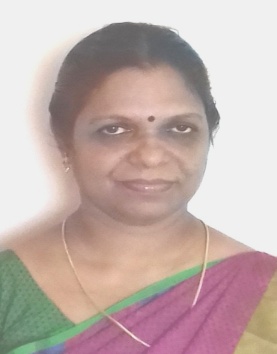 Name				: Dr. P.REENA			Date of Birth                 		: 20.3.1966	Highest Qualification		: Ph.D.	Academic PerformanceExperienceFaculty Development Programmes/ STTPs attended Courses CoordinatedCo- coordinator of the DTE sponsored STTP on “Signal Processing Techniques” during 13-18th Sept 2010  at GEC CalicutCoordinator of the DTE sponsored STTP on “Digital System Design using VHDL” during 19-21 Oct 2011 at GEC CalicutConferences/Seminars organised(c) Conferences attended:Administration:Other AchievementsPapers PublishedNo. Of Publication:International Conferences: P. Reena and Lillykutty Jacob, “Joint Congestion and Power Control in UWB Based Wireless Sensor Networks”, in Proc. of 32nd IEEE Conference on Local Computer Networks (LCN 2007), pages 911-918, October 15-18, 2007, Dublin, Ireland.P. Reena and Lillykutty Jacob, “Hop-By-Hop versus End-To-End Congestion Control in Wireless Multi-Hop UWB Networks”, 15th International conference on Advanced Computing & Communication, 18 - 21 December, 2007, IIT, Guwahatti.Journals:P. Reena and Lillykutty Jacob,“A cross Layer Design for Congestion Control in UWB Based Wireless Sensor Networks”, International Journal of Sensor Networks (Inderscience Publishers), Vol. 5, No. 4, 2009, pp. 223-235.P. Reena and Lillykutty Jacob,“Scheduling and Power Control for MAC Layer Design in Multihop IR-UWB Networks”, International Journal of Network Management (Wiley Interscience), Vol. 20, Issue 1, pages 1-19, January/February 2010 (published online on May 5, 2009).Other assignments Chairperson , Board of Examiners, Biomedical Engg., Calicut University)- from March 2010 to May 2012Member, PG board of studies – from April 2010 to March 2013 (Appointed by Calicut University- Ref  No GA I/F2/302/2010 dated 30.3.2010)Convenor/Member of expert committee for the preparation of the following M Tech syllabus:Digital Signal Processing (Calicut University) along with Sreelatha G(GEC Kozhikode), Sreelekha G(NITC)VLSI Engg (Calicut University) along with Martin K M, Lalmohan K S(NIELIT)Signal Processing (Calicut University) along with Dr.Abdul Hameed K.M., Shajeemohan B S and Premanand BDigital Electronics (Kannur University) along with Dr. Thajudin Ahammed and Dr. A.Ranjith RamConvener for the B Tech syllabus revision (IT branch)  of  Calicut universityMember, Expert Committee for Lab inspection (appointed by Calicut University)- from March 2010 Dec 2012Convener, Expert Committee for Lab inspection (appointed by Calicut University)- from March 2013- July 2013 (university changed in July 2013)Served as AICTE Observer for supervising the conduct of CMAT examinations (in Feb 2012,  Sept 2012, Sept 2013)Chairperson, Board of Examiners, ECE and AEI branches, Kannur University- from Sept. 2013Served as external examiner for M.Tech. Project evaluation  (at GEC Thrissur, MES Kuttippuram, LBS Kasaragod)Examiner for Ph. D. Viva at Sona Engg College, SalemMajor Consultancy ProjectSl. No.QualificationBoard/UniversityYear of PassingSpecialisationSpecialisationClass/ Grade1.S.S.L.CBoard of public exams, Kerala1981All subjectsAll subjectsFirst Class2.Pre-degree1983Physics, Chemistry, MathematicsPhysics, Chemistry, MathematicsFirst Class3.B.Tech.REC,1988Electronics & CommnElectronics & CommnFirst Class4.M.Tech.IIT 1995Commn SystemsCommn SystemsFirst Class5.Ph.DNIT,Calicut2010Computer NetworksProfessional Experience (including teaching experience)Professional Experience (including teaching experience)Professional Experience (including teaching experience)Professional Experience (including teaching experience)Professional Experience (including teaching experience)Institution/IndustryInstitution/IndustryDesignationFromToNature of workNature of workER & DC, ER & DC, Apprentice Trainee26-06-8925-06-90Software developmentSoftware developmentIHRDE, IHRDE, Electronics Engineer01-07-9024-08-90TeachingTeachingKELTRON, Commn. Division, TrivandrumKELTRON, Commn. Division, TrivandrumEngineer Trainee27-08-9018-06-91Implementing and testing prototypes of new productsImplementing and testing prototypes of new productsGEC, ThrissurGEC, ThrissurLecturer20-06-9104-06-96TeachingTeachingCollege of , TvpmCollege of , TvpmLecturer05-06-9601-11-99TeachingTeachingGEC, GEC, Asst. Professor02-11-9901-06-00TeachingTeachingCollege of , TvpmCollege of , TvpmAsst. Professor03-06-0018-07-05TeachingTeachingNIT CalicutNIT CalicutResearch Scholar19-07-0517-07-08Research workResearch workGEC, SreekrishnapuramGEC, SreekrishnapuramAsst. Professor18-07-0805-06-09TeachingTeachingGEC GEC Asst. Professor06-06-0922-02-12TeachingTeachingGEC SreekrishnapuramGEC SreekrishnapuramProfessor, IT Dept.23-02-1212-7-2013TeachingTeachingGCE KannurGCE KannurProfessor15.7.201326-7-2017TeachingTeachingGEC ThrissurGEC ThrissurProfessor, MCA Dept27-7-2017Till dateSl.No.Name of the Training ProgrammeSponsored byOrganiser&VenuePeriodPeriodNo. of daysSl.No.Name of the Training ProgrammeSponsored byOrganiser&VenueFromToNo. of days1Laboratory Practices in ElectronicsQIP center & DoECET12-12-9124-12-91132Digital Communications and the ISDNISTEREC, Calicut18-05-9230-05-92133Microwave and Opto-electronic DevicesQIPIIT, Mdras13-12-9324-12-93124IEP on Digital SystemsIMPACT (DoE, World Bank & SDC)IISc, Bangalore18-12-9610-01-97245Computer Aided Design of  MW and mm wave IC ComponentsAICTEThyagarajar College of Engg, Madurai12-03-9722-03-97116Modern Trends in Digital Signal ProcessingISTE/ AICTEREC, Calicut21-04-9702-05-97127Seminar on Motivation and Interpersonal RelationsUnder  SSS (DoE and SDC)CET12-10-9813-10-9828AS/400 – System Administration and ImplementationDTE, KeralaCCF of  CET24-01-0005-02-00139Internal Quality AuditorMIT(former DoE) and STQCETDC, Hydrabad (venue-Tvm)28-08-0030-08-00310ISO 9000:2001 Auditor Transition CourseIATCA (International Auditor and Training Certification Association)Tvm23-02-0224-02-02211IEP on Digital CommunicationsUnder NETWORK  project sponsored by SDCCET31-12-0204-01-03512IEP on Advanced Optical CommunicationsUnder NETWORK  project CET19-03-0323-03-03513Digital Signal Processor & ApplicationsAnalog Devices-IITM –DSP Learning centerIITMadras08-12-0320-12-031314Workshop on Transforms and Their Applications in Electrical Engg SciencesUnder NETWORK  projectOsmania University, Hyderabad02-09-0404-09-04315Workshop on Research Orientation Under NETWORK  project CET15-12-0419-12-04516Workshop on Advanced Topics on Algebra for Multivariable Systems ResearchTEQIPNIT, Calicut07-12-0509-12-05317Workshop on Recent Trends in Operations Research and Graph TheoryTEQIP and KSCSTENIT, Calicut16-12-0517-12-05218Workshop on  Introduction to ResearchTEQIPNIT, Calicut24-01-0825-01-08219Hands on Training on LabVIEW for Image Processing & Embedded SystemsDTE, KeralaGEC Thrissur04-08-1006-08-10320STTP on Signal Processing for CommunicationsDTE, KeralaGEC Wyayanad09-07-1213-07-12521Education Technology and Teaching Skills (STP 972)IMG Calicut30-07-1203-08-12522Counselor Development Workshop for Engineering College teachersSPFU, TEQIPGEC Thrissur13-10-1214-10-12223Akash for EducationIIT Bombay (on-line)GEC Sreekrishnapuram10-11-1212-11-12224Workshop on Embedded processorsTEQIP-IINIELIT Kozhikode1.7.20135.7.2013525Workshop on “Network Simulator-2”TEQIP-IICSED, GEC Wayanad20.07.1321.7.13226workshop on “Outcomebased Accreditation Process”Saint GittsCollege of Engineering Kottayam17.8.2013127STTP on Mathematical And Computational Techniques in Engineering Research (MICTER 2013)TEQIP-IIGCE Kannur19.8.1324.8.123628Workshop on “Rainwater Harvesting for Sustainable Water Supply”TEQIP-IIGCE Kannur29.11.13129STTP on “Professional Excellence”TEQIP-IIGCE Kannur6.12.139.12.13330STTP on “Signal Processing and Pattern Analysis”DTE KeralaGEC Kozhikode13.3.1419.3.14731Seminar on Intellectual Property RightsKSCSTE, IPR Cell of GCEKGCE Kannur24.4.14132FDP on Estimation and Coding for Multimedia ProcessingTEQIP-IIECED, NITC30.6.145.7.14633FDP on "Concept CoachingGCE Kannur byICTAKGCE Kannur5.3.2015 7.3.2015334STTP on "InspirationalLeadership for Performance Excelence"DTE KeralaCET School ofManagement, CET5Sl.No.Title/ TopicYear & DurationSponsors1NET2011 (Dept co – coordinator)Feb 2011GEC KKD2Sl.No.Title/TopicYear& DurationOrganisation1ICCSP (attended) Feb 2011NIT Calicut2ICTT (chaired one session, reviewer)Nov 2010CET3.NCTT (chaired one session, reviewer)Aug 2011CET4.NCSEE 2013,2014,2015,2016GCE Kannur5.ICETEST 2015(chaired one session)9th to 11th Dec 2015GEC Thrissur6.NET 2016 (chaired one session, reviewer )7th -8yh Oct 2106GEC Kozhikode7ICICICT – 2017(chaired one session)6th and 7th July 2017VJEC, Chemperi, KannurSl. No.Position heldDurationRemarks/ Institution1.Lab –in charge of computer labJune 1991- July 93GEC TCR2Lab –in charge of Microwave LabFeb 95 – March 96GEC TCR3Lab –in charge of Microwave Lab1998 -Oct 1999CET4Management Representative for the ISO activities of College of Engineering, TrivandrumDec 2000 – Nov 2003 CET5Lab –in charge of computer labDec 2003 – July 2005CET6Staff advisor for 2 batches1996-2000 batch, 2000-04 batchCET7Staff advisor 2010 -2014 batch GECKKD8Head of Dept, AEI DeptNov 1999 – May 2000GEC, Calicut9Head of Dept, ECE DeptAug 2008 – May 2009GEC, SKP10Head of Dept, AEI  DeptJune 2009 – Dec 2010GEC, Calicut11TEQIP CoordinatorFeb 2013 – June 2013GEC SKP12NBA Accreditation co coordinator & in charge of uploading SARAug 2013- May 2014GCE Kannur13Head of Dept , ECE DeptDec 2013 – Dec 2015GCEK14Head of Dept , MCA DeptAug 2017 – till dateGEC TcrSl. No.Type of publicationNo. of Publication1.Inter national Journal22.National Journal03.Inter national Conference24.National Conference4